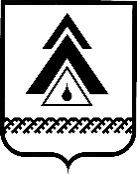 администрация Нижневартовского районаХанты-Мансийского автономного округа – ЮгрыПОСТАНОВЛЕНИЕОб утверждении Положения о конкурсном отборе проектов «Народная инициатива» на реализацию мероприятий, направленных на развитие исторических и иных местных традиций к юбилейным датам с. Ларьяк, с. Корлики, д. Большой Ларьяк,                          с. Варьеган, с. Покур, п. Аган, с. Былино В соответствии с постановлением Правительства Ханты-Мансийского автономного округа – Югры от 05.10.2018 № 360-п «О государственной программе Ханты-Мансийского автономного округа – Югры «Создание условий для эффективного управления муниципальными финансами», постановлениями администрации района от 26.10.2018 № 2448 «Об утверждении муниципальной программы «Управление в сфере муниципальных финансов в Нижневартовском районе», от 26.04.2019 № 926 «О реализации инициативного (партисипаторного) бюджетирования в Нижневартовском районе», в целях активизации участия жителей Нижневартовского района в определении приоритетов расходования бюджетных средств и поддержки инициатив жителей в решении вопросов местного значения:1. Утвердить Положение о конкурсном отборе проектов «Народная инициатива» на реализацию мероприятий, направленных на развитие исторических и иных местных традиций к юбилейным датам с. Ларьяк,                               с. Корлики, д. Большой Ларьяк, с. Варьеган, с. Покур, п. Аган, с. Былино, согласно приложению.2. Контроль за выполнением постановления возложить на исполняющего обязанности заместителя главы района по жилищно-коммунальному хозяйству и строительству М.Ю. Канышеву.Исполняющий обязанности  главы района                                                                                  Т.А. КолокольцеваПриложение к постановлению администрации районаот 04.10.2019 № 1993Положение о конкурсном отборе проектов «Народная инициатива» на реализацию мероприятий, направленных на развитие исторических и иных местных традиций к юбилейным датам с. Ларьяк, с. Корлики, д. Большой Ларьяк, с. Варьеган, с. Покур, п. Аган, с. Былино (далее – Положение)I. Общие положения1.1. Положение определяет порядок организации и проведения конкурсного отбора проектов «Народная инициатива» на реализацию мероприятий, направленных на развитие исторических и иных местных традиций к юбилейным датам с. Ларьяк, с. Корлики, д. Большой Ларьяк,                             с. Варьеган, с. Покур, п. Аган, с. Былино (далее – отбор проектов).1.2. Цель отбора проектов – активизация участия жителей Нижневартовского района в определении приоритетов расходования бюджетных средств и поддержка инициатив жителей в решении вопросов местного значения, привлечение внимания населения района к развитию исторических и иных местных традиций поселений района.1.3. Задачи отбора проектов: благоустройство и (или) оборудование парков, скверов, площадей;изготовление и установка объектов монументально-декоративного искусства, в том числе памятников, монументов, памятных знаков, мемориальных досок, стел, скульптурных композиций.1.4. Организатором отбора проектов является управление организации деятельности администрации района (далее – Уполномоченный орган).1.5. Уполномоченный орган готовит извещение о проведении конкурсного отбора и размещает на официальном веб-сайте администрации района.1.6. Инициаторами отбора проектов являются администрации городских                  и сельских поселений района, юридические лица, индивидуальные предприниматели и другие заинтересованные лица.1.7. Инициативная группа – группа совершеннолетних жителей Нижневартовского района, индивидуальных предпринимателей, юридических лиц, самоорганизованная на основе общности интересов с целью решения вопросов местного значения.1.8. Участники проектов инициативного бюджетирования – жители городских и сельских поселений района, территориальные общественные самоуправления, товарищества собственников недвижимости, юридические лица, индивидуальные предприниматели, общественные организации, осуществляющие свою деятельность на территории муниципального образования Нижневартовский район.1.9. Проект инициативного бюджетирования «Народная инициатива» – проект, подготовленный инициативной группой и оформленный в соответствии                                 с требованиями настоящего Положения.1.10. Финансирование проектов конкурса осуществляется за счет средств бюджета Ханты-Мансийского автономного округа − Югры, Нижневартовского района, бюджетов городских и сельских поселений Нижневартовского района, населения Нижневартовского района, индивидуальных предпринимателей               и юридических лиц, неденежных вкладов в реализацию выбранного проекта (трудовое участие, материалы, предоставление техники и другие формы безвозмездного участия).II. Сроки проведения отбора проектов2.1. Прием документов для отбора проектов осуществляется с 7 октября         по 7 ноября 2019 года.2.2. Пакет необходимых документов в соответствии с пунктом 3.1 Положения, направляется на имя главы района. 2.3. Отбор проектов осуществляет комиссия по конкурсному отбору проектов «Народная инициатива» на реализацию мероприятий, направленных на развитие исторических и иных местных традиций к юбилейным датам с. Ларьяк, с. Корлики, д. Большой Ларьяк, с. Варьеган, с. Покур, п. Аган, с. Былино (далее – комиссия) в составе согласно приложению 1 к Положению.2.4. Порядок работы комиссии установлен приложением 2 к Положению                   о реализации инициативного (партисипаторного) бюджетирования на территории Нижневартовского района, утвержденного постановлением администрации района от 26.04.2019 № 9262.5. Организация и проведение конкурсного отбора установлены                                в приложении 2 к Положению о реализации инициативного (партисипаторного) бюджетирования на территории Нижневартовского района, утвержденного постановлением администрации района от 26.04.2019 № 926.2.6. Отбор проектов осуществляется комиссией с 8 по 20 ноября 2019 года. 2.7. Решение комиссии оформляется протоколом и направляется                        на согласование главе района. 2.8. По результатам конкурсного отбора комиссия:доводит до сведения администраций городских и сельских поселений района информацию о победителях;публикует результаты на официальном веб-сайте администрации района                        в разделе «Инициативное бюджетирование».2.9. На основании протокола о результатах проведения отбора проектов предоставляются иные межбюджетные трансферты бюджетам городских                          и сельских поселений района на реализацию проектов «Народная инициатива», направленных на развитие исторических и иных местных традиций                                       к юбилейным датам с. Ларьяк, с. Корлики, д. Большой Ларьяк, с. Варьеган,                      с. Покур, п. Аган, с. Былино.2.10. Отдел жилищно-коммунального хозяйства, энергетики                                    и строительства администрации района осуществляет контроль за реализацией мероприятий отобранных проектов.2.11. В случае использования иных межбюджетных трансфертов                               не по целевому назначению соответствующие средства подлежат возврату                         в доход бюджета Нижневартовского района в порядке, установленном законодательством и иными нормативными правовыми актами.III. Порядок подачи заявок для отбора проектов3.1. Участники направляют в Уполномоченный орган пакет документов,                в который входят:заявка для участия в конкурсном отборе проектов по форме согласно приложению 2 к Положению;протокол заседания общественной согласительной комиссии поселения района, собрания населения об участии в конкурсном отборе проектов «Народная инициатива» поселения Нижневартовского района                                                  по форме согласно приложению 3 к Положению;фотоматериалы о текущем состоянии объекта, где планируются проводиться работы в рамках проекта;документы, удостоверяющие право собственности на объект(ы), где будут проводиться работы в рамках проекта (за исключением многоквартирных жилых домов и вновь создаваемых объектов);опись представленных документов;иные документы по требованию комиссии района.3.2. Представленный на конкурсный отбор проект должен соответствовать следующим требованиям:решение конкретной проблемы участника конкурсного отбора в рамках вопросов местного значения;отсутствие мероприятий, направленных на выполнение землеустроительных работ, изготовление технических паспортов объектов, паспортов энергетического обследования объектов, схем тепло-, водоснабжения и водоотведения, разработку зон санитарной защиты скважин;проекты капитального строительства, реконструкции и капитального ремонта объектов должны иметь заключение по определению достоверности сметной стоимости (ценовую экспертизу);бюджеты поселения на 2020 год должны предусматривать расходы на софинансирование указанных мероприятий в размере не менее 1% в рамках действующих муниципальных программ.3.3. Документы, указанные в пункте 3.1 данного раздела, представляются на каждый проект.3.4. Участники отбора проектов не менее чем за 5 дней до даты проведения отбора проектов имеют право отозвать свой проект и отказаться от участия                        в конкурсном отборе, сообщив об этом в письменном виде ответственному организатору конкурсного отбора.3.5. Пакет документов направляется в Уполномоченный орган по адресу: ул. Ленина, д. 6, кабинет 117, г. Нижневартовск. Контактные телефоны:                            49-84-70, адрес электронной почты: ORGO@nvraion.ru. 3.6. Участник гарантирует, что сведения о нем, представленные на отбор проектов, являются достоверными.3.7. Отправка документов в Уполномоченный орган является подтверждением того, что участник ознакомлен с Положением и согласен                        с порядком условиями его проведения.3.8. Проекты, представленные после окончания даты их приема, указанной в настоящем постановлении о проведении конкурсного отбора, не принимаются.Приложение 1 к Положению о конкурсном отборе проектов «Народная инициатива» на реализацию мероприятий, направленных на развитие исторических и иных местных традиций к юбилейным датам с. Ларьяк, с. Корлики, д. Большой Ларьяк, с. Варьеган, с. Покур, п. Аган, с. БылиноСоставкомиссии по конкурсному отбору проектов «Народная инициатива» на реализацию мероприятий, направленных на развитие исторических и иных местных традиций к юбилейным датам с. Ларьяк, с. Корлики, д. Большой Ларьяк, с. Варьеган, с. Покур, п. Аган, с. Былино1) Канышева Марина Юрьевна − исполняющий обязанности заместителя главы района по жилищно-коммунальному хозяйству и строительству, председатель комиссии района; 2) Васильева Марина Николаевна − главный специалист отдела жилищно-коммунального хозяйства и строительства администрации района;3) Пихтовникова Арина Владимировна – главный специалист отдела территориального планирования и градостроительного зонирования управления архитектуры и градостроительства администрации района;3) Бочков Сергей Александрович − директор муниципального казенного учреждения «Управление капитального строительства по застройке Нижневартовского района»; 4) Пестерева Надежда Дмитриевна − ведущий специалист планово-экономического отдела муниципального казенного учреждения «Управление капитального строительства по застройке Нижневартовского района»; 6) Вандрей Сергей Александрович – главный специалист отдела межбюджетных трансферов и сводного планирования департамента финансов администрации района;7) Представители общественности (по согласованию).Приложение 2 к Положению о конкурсном отборе проектов «Народная инициатива» на реализацию мероприятий, направленных на развитие исторических и иных местных традиций к юбилейным датам с. Ларьяк, с. Корлики, д. Большой Ларьяк, с. Варьеган, с. Покур, п. Аган, с. БылиноГлаве Нижневартовского районаБ.А. СаломатинуУважаемый Борис Александрович!Направляем Вам заявку на участие в конкурсном отборе проектов «Народная инициатива» на реализацию мероприятий, направленных                           на развитие исторических и иных местных традиций к юбилейным датам                          с. Ларьяк, с. Корлики, д. Большой Ларьяк, с. Варьеган, с. Покур, п. Аган,                           с. БылиноПриложение: на ___ л. в 1 экз.ЗАЯВКАдля участия в конкурсном отборе проектов «Народная инициатива»на реализацию мероприятий, направленных на развитие историческихи иных местных традиций к юбилейным датам с. Ларьяк, с. Корлики, д. Большой Ларьяк, с. Варьеган, с. Покур, п. Аган, с. Былиноот __________________________________________________________________(наименование муниципального образования)1. Название проекта:____________________________________________________________________2. Место реализации проекта:____________________________________________________________________3. Сведения об инициативной группе:Название, организационная форма: ____________________________________________________________________(например, комитет, созданный в муниципальном образовании, общественная организация и др.)руководитель: ____________________________________________________________________(полное ФИО)контактный телефон: __________________________, e-mail:_________________Состав инициативной группы:1.______________________________________;2.______________________________________.4. Описание проекта:4.1. Тип проекта:благоустройство территории населенных пунктов;устройство и благоустройство мест массового отдыха;устройство и благоустройство памятников и малых архитектурных форм;5. Характеристика проекта в соответствии с критериями отбора5.1.  Ориентировочный бюджет проекта: (Руб.)(*В случае неденежного участия добавляются строки с видами работ и проставляются эквивалентные работам суммы)5.2. Актуальность проблемы, на решение которой направлен проект:средняя;высокая;очень высокая.Степень актуальности проблемы определяется в зависимости от типа проекта:благоустройство придомовых территорий – средняя;благоустройство и озеленение территории населенных пунктов –средняя;устройство и благоустройство тротуаров и проездов –высокая;устройство и благоустройство детских и спортивных площадок – высокая;устройство и благоустройство мест массового отдыха – высокая;охрана окружающей среды на территории населенных пунктов Нижневартовского района – очень высокая;устройство и благоустройство памятников и малых архитектурных форм –средняя.Актуальность проектов, необозначенных вышеуказанным перечнем, определяется коллегиально комиссией района.5.3. Благополучатели:Количество прямых благополучателей:_________________человек,                                  в т.ч. детей _________________человек.Общее количество благополучателей:________ человек.5.4. Применение новых эффективных технических решений, технологий, материалов, конструкций и оборудования:не применяется;применяется (какие именно) _____________________________________.6. Информация по объекту инфраструктуры:6.1. Дата постройки (только для существующих объектов): ___________________________________________________________________6.2. Общая характеристика объекта: ____________________________________________________________________6.3. Текущее состояние объекта (только для существующих объектов):____________________________________________________________________6.4. Информация о собственнике объекта, где будут проводиться работы в рамках проекта (за исключением многоквартирных жилых домов и вновь создаваемых объектов):____________________________________________________________________(приложите к заявке: документы, подтверждающие право собственности (выписка))7. Наличие технической документации: ____________________________________________________________________(укажите существующую или подготовленную вами техническую документацию, приложите копию документации к данной заявке)8. Ожидаемый срок реализации проекта: ___________ (месяцев, дней).9. Эксплуатация и содержание объекта:________________________________________________________________________________________________________________________________________(опишите, как муниципальное образование, население или специализированная организация будут содержать и эксплуатировать отремонтированный объект после завершения проекта)10. Дополнительная информация и комментарии:____________________________________________________________________________________________________________________________________________________________________________________________________________Глава муниципального образования: ____________________________________________________________________(подпись, ФИО)Дата «_____» __________ 20__ годаПредседатель собрания: ____________________________________________________________________ (подпись, ФИО)Дата: «_____» ____________ 20__ года Приложение 3 к Положению о конкурсном отборе проектов «Народная инициатива» на реализацию мероприятий, направленных на развитие исторических и иных местных традиций к юбилейным датам с. Ларьяк, с. Корлики, д. Большой Ларьяк, с. Варьеган, с. Покур, п. Аган, с. БылиноМодельный протоколзаседания общественной согласительной комиссии поселения района, собрания населения об участии в конкурсном отборе проектов «Народная инициатива»МО_________________________				      «_____»______________20____г.ул. _________________________						______ч.________мин.Зарегистрировано _______ чел.Присутствовало _________чел.Заседание, собрание населения проводится по адресу:______________________, ул.______________д.___________ по инициативе _____________________________Открывает и ведет собрание ___________________________________(Ф.И.О.)Секретарь собрания __________________________________________(Ф.И.О.)Повестка дня1. Принятие решения по вопросу подачи заявки для участия проекта ___________________________________________________________________ 
в конкурсном отборе проектов «Народная инициатива».2. Утверждение перечня и объемов работ проекта ___________________________________________________________________.(УКАЗАТЬ ВИДЫ РАБОТ, КОТОРЫЕ ОТНОСЯТСЯ ТОЛЬКО К ОДНОМУ ПРОЕКТУ) 3. Принятие решения о размере софинансирования населения, юридических лиц и индивидуальных предпринимателей (спонсоров), в том числе неденежного вклада в реализацию выбранного проекта (трудовое участие, материалы, предоставление техники, и другие формы безвозмездного участия).4. Принятие решения о порядке и сроках сбора средств софинансирования проекта в рамках конкурсного отбора проектов «Народная инициатива». 5. Утверждение состава инициативной группы.Решения по повестке дня: 1. По первому вопросу слушали _____________________, который(ая) предложил(ла) подать заявку для участия проекта _____________ в конкурсном отборе проектов «Народная инициатива».Голосовали:ЗА -					чел.ПРОТИВ -				чел.ВОЗДЕРЖАЛСЯ -			чел.Решение принято / не принято.2. По второму вопросу слушали ________________, который(ая) доложил(ла) о перечне работ проекта _____________________________________________.(ПОДРОБНО ОПИСАТЬ РАБОТЫ, КОТОРЫЕ ОТНОСЯТСЯ К ДАННОМУ ПРОЕКТУ )Голосовали:ЗА -					чел.ПРОТИВ -				чел.ВОЗДЕРЖАЛСЯ -			чел.Решение принято / не принято.3. По третьему вопросу слушали _______________, который(ая) предложил(ла) размер софинансирования населения, юридических лиц и индивидуальных предпринимателей:в денежной форме__________________,в неденежный форме в стоимостном эквиваленте ______________ (трудовое участие, материалы, предоставление техники, и другие формы безвозмездного участия).Голосовали:ЗА -					чел.ПРОТИВ -				чел.ВОЗДЕРЖАЛСЯ -			чел.Решение принято  / не принято.4. По четвертому вопросу слушали______________________, который(ая) доложил(ла) о порядке и сроках сбора средств софинансирования проекта в рамках конкурсного отбора проектов «Народная инициатива». Голосовали:ЗА -					чел.ПРОТИВ -				чел.ВОЗДЕРЖАЛСЯ -			чел.Решение принято / не принято.5. По пятому вопросу слушали ________________________, который(ая) предложил(ла) утвердить состав инициативной группы для контроля за выполненными работами, приемки и подписания акта выполненных работ_____________________________________________.Голосовали:ЗА -					чел.ПРОТИВ -				чел.ВОЗДЕРЖАЛСЯ -			чел.Решение принято / не принято.РЕШИЛИ: утвердить инициативную группу для контроля за выполненными 
работами, приемки и подписания акта выполненных работ в составе: __________________________________________________________________.Протокол собрания населения на ________ листах в ______ экземплярахПриложение: Лист регистрации участников собрания на ___________листахПодписи: Председатель собрания	_____________________/____________Секретарь собрания     	_____________________/____________.».Администрация районаКОНТРОЛЬ14.11.2019от 04.10.2019г. Нижневартовск№ 1993          № п/пНаименованиезаявкиОбщая стои-мостьМуници-пальное образо-ваниеНаселениеЮриди-ческие лицаИндивиду-альные предприни-матели12345671.Разработка      
технической     
документации    2.Строительные    
работы (работы по реконструкции)3.Приобретение    
материалов      4.Приобретение    
оборудования    5.Технический     
надзор          6.Прочие   расходы
(описание)7.Неденежное участие (виды участия/работ) *           Итого           Итого